FAKTURAFaktura Nr.                  __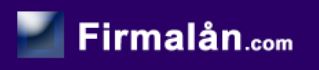 Datum:                  __Till Kund: Namn, Adressuppgifter,Kontaktuppgifter.  Kontaktperson:Avser: Beställning av tjänstTelefon: 08 000 00ArbetsbeskrivningAntal timPris/timTotaltTjänst 1Tjänst 2

Tjänst 3
10 tim
20 tim

40 tim200: -Moms (25 %)Moms (25 %)Moms (25 %)ATT BETALA70 tim BetalningsalternativBankgiro:Bank:Bankkonto:Bestämmelser och Villkor:Förfallodatum: 